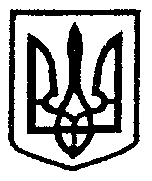                                          Дем'янівська гімназія                                     НИЖНЬОСІРОГОЗЬКОЇ СЕЛИЩНОЇ РАДИ                                                 ХЕРСОНСЬКОЇ ОБЛАСТІ                                              НАКАЗ16.06.2021                                                                                        № 4-уПро зарахування  учнів до 1 класуу 2021/22 навчальному році        На виконання ст.53 Конституції України, Законів України «Про освіту (ст.12, 13), «Про повну  загальну середню освіту», згідно з Порядком зарахування, відрахування  та переведення учнів до державних та комунальних закладів освіти для здобуття повної загальної середньої освіти, затвердженим наказом МОНУ від 16.04.2018 р. №367, згідно заяв батьків (або осіб, які їх замінюють)НАКАЗУЮ:1.Зарахувати до складу учнів 1-го  класу у 2021/22 навчальному році:Коваленко Єву Денисівну, 30.09.2014 р.н.Сокол Маргариту Олександрівну, 30.07.2014 р.н.2. Класному керівнику 1-го класу Лукащук Н.І. до 01.07.2020 року  завершити    оформлення   особових справ учнів.3. Лукащук Наталії Іванівні внести прізвища  учнів до Алфавітної книги за відповідною   літерою.3.1. Записати номер на особових справах учнів    відповідно до номера в Алфавітній    книзі.4. Контроль за виконанням    цього наказу залишаю за собою.Директор :                                  Світлана ШЕСТОБУЗ                   З наказом ознайомлена:	                  Лукащук Н.І.